Периодическое  печатное издание нормативных правовых актов Усть-Ярульского сельсовета, утвержденное решением сессии депутатов Усть-Ярульского  сельского Совета   Ирбейского района от  20.12.2005 г. за № 25Газета распространяется бесплатно.13.01.2021 № 1 (2021) 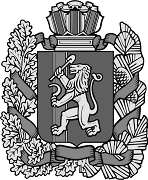 Усть-Ярульский сельский Совет депутатовИрбейского района Красноярского краяРЕШЕНИЕ 12.01.2021г.                           с. Усть-Яруль                                               № 23       В соответствии со статьями 35  Федерального Закона от 06.10.2003 года № 131-ФЗ «Об общих принципах организации местного самоуправления в Российской Федерации», п.2 ст. 8 Устава Усть-Ярульского сельсовета, рассмотрев кандидатов, представленных конкурсной комиссией по результатам конкурса, Усть-Ярульский Совет депутатов РЕШИЛ:Избрать главой Усть-Ярульского сельсовета Ирбейского района Красноярского края Дезиндорф Марию Давыдовну.Определить, что Дезиндорф Мария Давыдовна вступает в должность  главы  Усть-Ярульского сельсовета в течение пяти дней со дня следующего за днем избрания.Настоящее решение вступает в силу со дня, следующим за днем его принятия.Председатель Усть-Ярульскогосовета депутатов                                                                     Е.В. ВиншуОб избрании главы Усть-Ярульского сельсоветаИрбейского района Красноярского края.